Southside F.O.O.L.S. November 2015 Meeting Minutes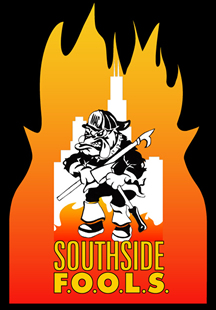 Called 1900 hrsLODD Roll CallLeadership Committee- NoneNew Members: NoneGuest: Kim White from IFSI administratorOctober Meeting Minutes motion Wilson, 2nd Stack passedTreasuers Report motion Orrico, 2nd Grady passedPresidents Report: Fire Museum membership  $100 Motion Wilson, 2nd Stack –passedChildrens Hospital letter was read and they are looking for a donation . Motion by Orrico to spend $1000 for a donation, 2nd Dory-passedDues list was presented and a discussion was held, please pay themFinal Thoughts for the group was given Vice President:Election Results: Noah Buckley-Secretary,  Angelo-SGT Arms, President- DiNicolaRMH- Meeting with them in three weeks to discuss schedule 2016 (3 lunchs and 1 Dinner)IT- NothingFire Up A Cure- NothingHope Hospital-Oct visit was light but went well, getting dates for 20161st trustee-none2nd Trustee- podium is moving along SGT of Arms: New T-shirts are in, LODD cards are in and the FOTY award is completed. New coins are being made. Mottion to purchase 100 coins Barna, 2nd BednarekNew Business:  Wreaths Across America motion by Stack to purchase 10 wreaths for $150. 2nd OrricoBrian Scott – DC of the Evanston FDRich Stack- LT Chicago FD (Dec 9th promotional night Navy Pier1900hrs)Congrats to the FOOL OF THE YEAR- Rich StackMotion to adjourn-Wilson, 2nd Orrico